Publicado en Madrid el 21/11/2017 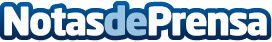 Mr. Soluciones Pymes muestra la importancia de la usabilidad en las landing page para atraer clientesEste mes Mr. Soluciones Pymes, el personaje creado por PA Digital en su afán por ayudar a pymes y emprendedores, muestra la importancia de diseñar correctamente las landing page de cualquier negocioDatos de contacto:PA DIGITAL91 339 66 66Nota de prensa publicada en: https://www.notasdeprensa.es/mr-soluciones-pymes-muestra-la-importancia-de Categorias: Telecomunicaciones Marketing Programación http://www.notasdeprensa.es